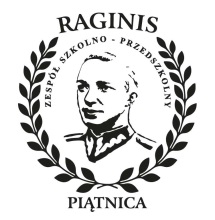 Rządowy program rozwijania szkolnej infrastruktury oraz kompetencji uczniów i nauczycieli w zakresie technologii informacyjno-komunikacyjnych na lata 2020-2024 - "Aktywna tablica"Regulacje prawne:Rozporządzenie Rady Ministrów z dnia 23 października 2020 r. w sprawie szczegółowych warunków, form i trybu realizacji Rządowego programu rozwijania szkolnej infrastruktury oraz kompetencji uczniów i nauczycieli w zakresie technologii informacyjno-komunikacyjnych na lata 2020-2024 - "Aktywna tablica" (Dz.U. 2020 poz. 1883)Lista nauczycieli, którzy wzięli udział w projekcie edukacji cyfrowej „Lekcja:Enter”, którego celem jest „zmiana sposobu dotychczasowego prowadzenia lekcji przez nauczycieli, poprzez pokazanie im korzyści z wykorzystywania narzędzi cyfrowych, TIK i aktywizujących metod nauczania.” :Marta Ogonowska – StolarczykAgata FilipkowskaSylwia ChełchowskaAleksandra DołęgaMonika DwórznikDanuta Dycht-KonopkaDominika GórskaEwa GutowskaNatalia KapelewskaAnna KarpińskaAngelika KędziorekMarta KrajewskaJoanna KubajewskaIzabela MakowskaMalwina MatejkowskaKatarzyna NadolnaAneta NowackaMonika NieścierUrszula ObryckaAgata OlenderKrzysztof OporekJoanna PlonaAldona SiwikMagdalena SieniawskaEdyta Staniszewska–SzulcAnna TarnackaIlona Anna ZabielskaPOROZUMIENIEz dnia 12.12.2022r.Na podstawie : § 6 ust 2 Rozporządzenie Rady Ministrów z dnia 23 października 2020 r. w sprawie szczegółowych warunków, form i trybu realizacji Rządowego programu rozwijania szkolnej infrastruktury oraz kompetencji uczniów i nauczycieli w zakresie technologii informacyjno-komunikacyjnych na lata 2020-2024 - "Aktywna tablica" (Dz.U. 2020 poz. 1883)Strony porozumienia :1. Zespół Szkolno -Przedszkolny w Piątnicy reprezentowana przez 
p. dyrektor Martę Ogonowską - Stolarczyk.2. Szkoła Podstawowa w Drozdowie reprezentowana przez 
p. dyrektora Dariusza Kossakowskiego.Strony podejmują działania dotyczące wdrożenia stosowania TIK w procesie nauczania polegające na utworzeniu Międzyszkolnej sieci współpracy nauczycieli stosujących TIK 
w nauczaniu, w tym:a) udziale w co najmniej 3 spotkaniach organizowanych w ramach międzyszkolnych sieci współpracy nauczycieli,b) zorganizowaniu w szkole, w ramach uczestnictwa w międzyszkolnej sieci współpracy nauczycieli, co najmniej dwóch lekcji otwartych z wykorzystaniem TIK w nauczaniu, c) dzieleniu się przyjętymi rozwiązaniami i doświadczeniami z innymi nauczycielami przez udostępnianie w międzyszkolnej sieci współpracy nauczycieli, w szczególności opracowanych scenariuszy zajęć edukacyjnych z wykorzystaniem TIK, przykładów dobrych praktyk.W ramach Międzyszkolnej sieci współpracy szkoły utworzą na stronie internetowej zakładkę „Aktywna Tablica” zawierającą:1. Cele programu2. Harmonogram spotkań3. Przykłady dobrych praktyk (scenariusze zajęć)………………………….						……………………………Miejscowość, data								 Podpisy stronCele ogólne:
1. Rozwijanie kompetencji nauczycieli w zakresie technologii informacyjno -  komunikacyjnych:  zdobywanie nowej wiedzy, umiejętności i postaw, jakie mogą być użyteczne podczas wykorzystania TIK na zajęciach edukacyjnych,2. Tworzenie rozwiązań - wypracowanie narzędzi, scenariuszy, materiałów, które są pomocne w radzeniu sobie z pracą w kontekście indywidualnych zadań zawodowych.Harmonogram spotkań:HARMONOGRAM SPOTKAŃ W RAMACH MIĘDZYSZKOLNEJ SIECI WSPÓŁPRACY NAUCZYCIELI STOSUJĄCYCH TIK „ Aktywna tablica”1. Spotkanie organizacyjne ( 12.12.2022r. ): Integracja uczestników sieci Rozpoznanie potrzeb i zasobów Ustalenie celów, harmonogramu pracy i działańPodpisanie porozumienia między szkołami2. Spotkanie robocze ( 27.02.2023r. ): Dzielenie się doświadczeniami, narzędziami, dobrymi praktykamiTworzenie nowych rozwiązań 3. Spotkanie robocze ( 24.04.2023r. ): Prezentowanie narzędzi TIK wykorzystywanych przez nauczycieli w codziennym procesie lekcyjnym3. Spotkanie podsumowujące ( 12.06.2023r. ):Podsumowanie i omówienie pracy sieci EwaluacjaSprawozdanie z realizacji Programu Rządowego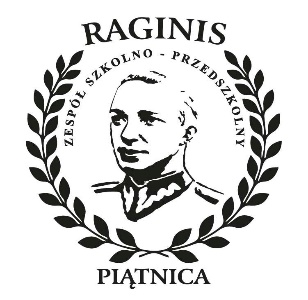 „Aktywna Tablica SPE” w roku szkolnym 2022/2023W Zespole Szkolno – Przedszkolnym w Piątnicy            W roku szkolnym 2022/2023 Zespół Szkolno-Przedszkolny w Piątnicy przystąpił do rządowego programu rozwijania szkolnej infrastruktury oraz kompetencji uczniów 
i nauczycieli w zakresie technologii informacyjno-komunikacyjnych na lata 2020– 2024 
–„Aktywna tablica”.            Naszymi nadrzędnymi celami było doposażenie nauczycieli w kompleksowe i nowoczesne środki nauczania technologii informacyjno-komunikacyjnej oraz rozwijanie kompetencji uczniów ze specjalnymi potrzebami edukacyjnymi i nauczycieli w zakresie wykorzystywania technologii informacyjno-komunikacyjnych na zajęciach lekcyjnych i specjalistycznych (np. logopedii, rewalidacji, terapii pedagogicznej, zajęć korekcyjno-kompensacyjnych). Realizacja projektu obejmowała wszystkie oddziały szkolne w klasach I – VIII. Nasza szkoła otrzymała dofinansowanie w wysokości 35000 zł na zakup sprzętu i oprogramowania wspierającego edukację uczniów ze specjalnymi potrzebami edukacyjnymi.Całkowita wartość zadania wynosi 43750 zł, w tym 8750 zł stanowi wkład własny organu prowadzącego.Za kwotę 43750 zł zakupiono:- monitor interaktywny do wsparcia uczniów z dysleksją i dyskalkulią wraz ze specjalistycznym oprogramowaniem;- monitor interaktywny do wsparcia procesu dydaktycznego uczniów z zaburzeniami logopedycznymi wraz ze specjalistycznym oprogramowaniem;- monitor interaktywny do wsparcia procesu dydaktycznego uczniów z zaburzeniami wymagającymi terapii psychologicznej wraz z oprogramowaniem;- notebook Asus Professional wraz z oprogramowaniem.Wyżej wymienione oprogramowania i urządzenia wzbogaciły warsztat pracy szkolnych specjalistów. Wybrane w projekcie pomoce dydaktyczne, narzędzia do terapii, urządzenia elektroniczne zostały wykorzystane do diagnozy, terapii i kształcenia uczniów ze specjalnymi potrzebami edukacyjnymi. Wykorzystywane je również na: zajęciach rewalidacyjno-kompensacyjnych, zajęciach specjalistycznych oraz z zakresu pomocy psychologiczno-pedagogiczne.             Po zainstalowaniu zakupionych pomocy w ramach Programu „Aktywna Tablica SPE” Zespół Szkolno – Przedszkolny w Piątnicy przystąpił do realizacji zadań wynikających z Rozporządzenia Rady Ministrów z dnia 23 października 2020 r. w sprawie szczegółowych warunków, form i trybu realizacji Rządowego programu rozwijania szkolnej infrastruktury oraz kompetencji uczniów i nauczycieli w zakresie technologii informacyjno-komunikacyjnych na lata 2020-2024 - "Aktywna tablica" (Dz.U. 2020 poz. 1883)1)  Nauczyciele specjaliści wzięli udział w szkoleniu z platformy „mTalent” zakupionej w ramach programu, która umożliwia stosowanie TIK w nauczaniu i prowadzeniu zajęć specjalistycznych dla uczniów SPE – 15.12.2022r., 12 osób.27 nauczycieli wzięło udział w szkoleniach w ramach projektu edukacji cyfrowej „Lekcja:Enter”, którego celem była „zmiana sposobu dotychczasowego prowadzenia lekcji przez nauczycieli, poprzez pokazanie im korzyści z wykorzystywania narzędzi cyfrowych, TIK i aktywizujących metod nauczania.”- 27 osób.2) a) Utworzona została Międzyszkolna Sieć Współpracy Nauczycieli Stosujących TIK. Należeli do niech nauczyciele z dwóch szkół, których organem prowadzącym jest Gmina Piątnica: 
- Zespół Szkolno – Przedszkolny w Piątnicy - Szkoła Podstawowa w Drozdowie. Podczas spotkań dyskutowano na temat organizacji pracy w ramach programu rządowego, wykorzystania narzędzi i programów – ich mocnych i słabych stron, rozwiązywano problemy, przedstawiano propozycje materiałów samokształceniowych, wymieniano się ciekawymi stronami internetowymi przydatnymi w codziennej pracy z uczniem, udzielano porad, wskazówek oraz wymieniano się scenariuszami zajęć otwartych. Dzielono się dobrymi praktykami, rozwiązaniami i doświadczeniem. b) W Zespole Szkolno – Przedszkolnym w Piątnicy przeprowadzone zostały 2 lekcje otwarte w ramach Międzyszkolnej Sieci Współpracy Nauczycieli Stosujących TIK, na których wykorzystywano zakupione pomoce dydaktyczne w postaci programów oraz sprzętów technologii informacyjno-komunikacyjnej: „Zwiedzamy Włochy z psem Lampo. Wykorzystanie metod aktywizujących.” – klasa III, n-le: A. Kędziorek, M. Matejkowska„Uczę się rozumieć innych – nazywanie emocji” – zajęcia rewalidacyjne, n-l: S. Sawicka.c) Nauczyciele współpracujący w ramach sieci współpracy dzielili się przyjętymi rozwiązaniami i doświadczeniami z innymi nauczycielami poprzez udostępnianie na spotkaniach w międzyszkolnej sieci współpracy nauczycieli scenariuszy zajęć z wykorzystaniem TIK.3) Wyznaczono koordynatora do koordynowania działań w zakresie stosowania TIK  w szkole. 4) W Zespole Szkolno-Przedszkolnym w Piątnicy nauczyciele codziennie wykorzystują TIK na zajęciach edukacyjnych w każdym oddziale szkoły. Świadczą o tym zapisy w dziennikach przy tematach lekcji – „TIK”. 5)a) Udział w Programie „Aktywna Tablica SPE” w roku szkolnym 2022/2023 przyczynił się do:- podniesienia kompetencji w zakresie posługiwania się oraz wykorzystywania TIK w procesie uczenia się i pracy zespołowej przez uczniów,- wzrostu świadomości uczniów i nauczycieli w zakresie bezpieczeństwa w sieci oraz praw autorskich do treści edukacyjnych dostępnych w Internecie,- zwiększenia skuteczności nauczania dzięki stosowaniu różnych metod aktywizujących i położeniu nacisku na indywidualizację nauczania,- wzbogacenia wyposażenia szkoły,- podniesienia kompetencji nauczycieli w zakresie stosowania technologii informacyjno komunikacyjnych i wykorzystywania TIK w procesie kształcenia. Zespół Szkolno-Przedszkolny w Piątnicy zrealizował wszystkie zadania wynikające  z udziału w Programie „Aktywna tablica”, o których mowa w punktach 1-4 paragrafu 6 Rozporządzenia Rady Ministrów: - wskazana grupa nauczycieli uczestniczyła w szkoleniach z zakresu stosowania TIK w nauczaniu,- zorganizowano międzyszkolną sieć współpracy, w ramach jej: przeprowadzono spotkania, lekcje otwarte, dzielono się przyjętymi rozwiązaniami i doświadczeniami, scenariuszami i przykładami dobrych praktyk,- wyznaczono e-koordynatora i powołano nauczycielski zespół samokształceniowy,- wykorzystywano zakupiony sprzęt i programy na zajęciach terapeutycznych, zwłaszcza w pracy z dziećmi wykazującymi specjalne potrzeby edukacyjne.Podsumowując, w wysokim stopniu ocenia się wpływ stosowania TIK na zaangażowanie nauczycieli w proces nauczania oraz uczniów w proces uczenia się. Nowoczesne technologie informacyjno – komunikacyjne w znaczący sposób wzbogaciły warsztat pracy pedagogów, rozwijały kreatywność oraz kompetencje cyfrowe. Barierą w realizacji programu był zróżnicowany poziom umiejętności uczniów i nauczycieli w pracy z wykorzystaniem TIK.  Opracowała: koordynator Angelika Kędziorek